IKC De Lei
Larikslaan 2
2451 BV Leimuiden
Telefoon: 0172-509295
E-mail: directie@delei.wijdevenen.com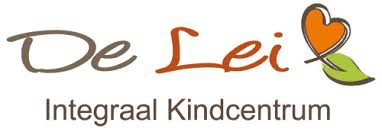 AANVRAAG EXTRA VERLOFDatum:
Ondergetekende (naam aanvrager:	……………………………………………………………………………………………
Adres:					……………………………………………………………………………………………Vraagt voor (naam kind (eren))		……………………………………………	uit groep: …………………………
 	……………………………………………	uit groep: …………………………
 	…………………………………………...	uit groep: …………………………Heeft ook voor broer / zus (naam):	 ………………………  op voorgezet onderwijs verlof aangevraagd.Naam middelbare school:		…………………………………………………………………………………………..Om verlof tot verzuim voor de periode van (datum): van ……………….. t/m ………………………………………Vanwege	○ huwelijk
○ jubileum
○ begrafenis (relatie vermelden a.u.b.)
○ anders nl. : …………………………………………………………………………………*De volgende bijzonder  omstandigheden (zo duidelijk mogelijke omschrijving hiervan) *Handtekening ouder / verzorger 1: 	……………………………………………………….
Handtekening ouder / verzorger 2:	……………………………………………………….Wel / Niet akkoord directie:Datum:					Handtekening directie:
U ontvangt een bevestiging van deze aanvraag via de mail. 
Op de achterzijde van dit formulier kunt u de verlofregelingen lezen.  Zonder verplichte bijlagen wordt de aanvraag niet goedgekeurd 
In het vakantierooster zijn ongeveer twaalf vrije weken opgenomen. Het is de bedoeling dat u uw vakantie binnen deze vrije weken plant. Buiten dit vakantierooster is het dus niet mogelijk om vrije dagen aan te vragen. De schoolleiding kan alleen toestemming geven voor extra vrijaf als daarvoor “gewichtige redenen” zijn.Gewichtige redenen zijn o.a.:· een huwelijk of een jubileum (12½-, 25-, 40- of 50-jarig) van een naaste verwant (bewijs: kopie kaart of akte)· overlijden of ernstige ziekte van naaste familieleden (bewijs: kopie kaart)· indien de ouders vanwege hun beroep niet in de reguliere vakantie weg kunnen, mag er één keer per schooljaar, ten hoogste tien dagen extra verlof gegeven worden. Hiervoor moeten er aan een aantal voorwaarden voldaan worden:· Er moet dan wel een verklaring van de werkgever overlegd worden;· Deze dagen mogen echter niet vallen in de eerste twee weken van het schooljaar of aansluitend aan een andere schoolvakantie zijn.· Het is nodig om te bewijzen dat men financieel afhankelijk is van de vaststaande vakantieperiodes. Er moet aantoonbaar worden gemaakt dat het merendeel van de inkomsten van het bedrijf in de vakantieperiodes wordt verdiend, naast de specifieke aard van het beroep.Als het bijzonder verlof meer dan twee weken betreft, moet dit aangevraagd worden bij de leerplichtambtenaar van de gemeente. Hiervoor moet u een marge van zes weken in acht nemen voor de procedure. Het aanvragen van bijzonder of extra verlof dient altijd schriftelijk plaats te vinden door middel van het formulier; extra verlof.Het door de school niet naleven van deze strikte verlofregels kan tot een bestuurlijke boete van de onderwijsinspectie leiden. Dat is iets wat wij als school zeker niet wenselijk vinden. We zullen daarom de nieuwe richtlijnen nauwgezet volgen en bij twijfel overleggen met de leerplichtambtenaar. Bij ongeoorloofd verzuim is de schoolleiding verplicht dit door te geven aan de leerplichtambtenaar van de gemeente.*Indien u vanwege seizoengebonden werk niet tijdens een van de vakanties met uw kinderen weg kunt, dient u bij dit verzoek een werkgeversverklaring in te leveren. Als u niet in loondienst bent, maar bijvoorbeeld een eigen bedrijf heeft, geeft u aan waarom u denkt in aanmerking te komen. Voeg hierbij dan bijvoorbeeld een uittreksel KVK toe.